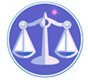 【更新】2016/5/6【編輯著作權者】黃婉玲（建議使用工具列-->檢視-->文件引導模式/功能窗格）（參考題庫~本文只收錄部份頁面,且部份無法超連結其他位置及檔案）《《戶籍法規測驗題庫彙編01》104-96年(共34單元 & 1,550題)。02(105~new年)【科目】包括‧a另有申論題<<解答隱藏檔>>【其他科目】。01警察&海巡相關考試。02司法特考&專技考試。03公務人員考試。升官等&其他特考‧(答案顯示)　　　　　　　　　　　　　　　　　　　　　　　　　　　　　　　　　　　　　　　　　　　回目錄(3)>>回首頁>>103年(5-200)10301。（3）103年公務人員特種考試身心障礙人員四等考試。戶政103年公務人員特種考試身心障礙人員考試試題6406【考試別】身心障礙人員考試【等別】四等考試【類科】戶政【科目】移民法規與戶籍法規概要【考試時間】1小時1.下列何項不屬於入出國及移民署得撤銷或廢止外國人居留許可之原因：答案顯示:【D】（A）回復我國國籍（B）取得我國國籍（C）受驅逐出國（D）經法院判處罰金 10萬元2.外國人有下列何種情形，非予收容，顯難強制驅逐出國，入出國及移民署得暫予收容？答案顯示:【B】（A）搭機過境之乘客，擅離過夜住宿之處所（B）逾期停留、居留（C）違反入出國及移民署所定限制住居所應遵守事項（D）從事與許可停留原因不符之工作3.依入出國及移民法之規定，下列敘述何者正確？答案顯示:【C】（A）停留，係指在臺灣地區居住期間未逾 4個月（B）居留，係指在臺灣地區居住期間超過 4個月（C）永久居留，係指外國人在臺灣地區無限期居住（D）定居，係指在臺灣地區決定永久居住4.下列何者並非入出國及移民法之立法目的？答案顯示:【C】（A）確保國家安全（B）統籌入出國管理（C）進行移民管制（D）保障人權5.外國人在我國合法連續居留多少年，每年居住超過 183日，符合入出國及移民法第25條之要件，得向入出國及移民署申請永久居留？答案顯示:【B】（A）4年（B）5年（C）6年（D）7年6.政府對於計劃移居發生戰亂、瘟疫或排斥我國國民之國家或地區者，得如何處理？答案顯示:【C】（A）禁止之（B）限制之（C）勸阻之（D）不發許可文件7.甲是依證人保護法給予保護之跨國人口販運的被害人，主管機關得視案件偵辦或審理情形，核發效期多久之臨時停留許可？答案顯示:【B】（A）3個月以下（B）6個月以下（C）9個月以下（D）1.年以下8.外國人甲被入出國及移民署暫予收容，依司法院釋字第708號解釋，應給予甲什麼權利，才符合憲法保障人權之意旨？答案顯示:【D】（A）向入出國及移民署訴願之權（B）向行政法院提起行政訴訟之權（C）向入出國及移民署提起再訴願之權（D）即時司法救濟之權9.臺灣地區無戶籍國民甲停留臺灣期間，有下列那一情形，入出國及移民署得廢止甲之停留許可：答案顯示:【A】（A）因犯罪經法院判處有期徒刑 6月，緩刑 2.年（B）因犯罪經法院判處拘役 40日（C）因犯罪經法院判處罰金 1萬元（D）受罰鍰之宣告10.居住臺灣地區設有戶籍國民在國外出生之子女，年齡多少歲以上者，得向入出國及移民署申請在臺灣地區居留：答案顯示:【D】（A）12歲（B）16歲（C）18歲（D）20歲11.臺灣地區無戶籍國民向入出國及移民署申請在臺灣地區停留者，其停留期間為 3個月，必要時得延期 1次，並自入國之翌日起，併計幾個月為限？答案顯示:【C】（A）4個月（B）5個月（C）6個月（D）1.年12.國民有下列情形之一者，入出國及移民署應禁止其出國：答案顯示:【B】（A）經法院判處有期徒刑 2月確定，但尚未執行（B）經法院判處有期徒刑 1.年確定，執行未完畢（C）經法院判處有期徒刑 5月確定，但尚未執行（D）經法院判處有期徒刑 2.年、緩刑 4.年確定13.臺灣地區無戶籍國民，在臺灣地區有一定金額以上之投資，經中央目的事業主管機關核准，得向入出國及移民署申請在臺灣地區居留。所謂「一定金額」是多少？答案顯示:【B】（A）新臺幣 5.百萬元（B）新臺幣 1千萬元（C）新臺幣 2千萬元（D）新臺幣 3千萬元14.依入出國及移民法之規定，下列關於入、出國之敘述，何者正確？答案顯示:【D】（A）居住臺灣地區設有戶籍國民出國，須申請許可（B）居住臺灣地區設有戶籍國民入國，須申請許可（C）居住臺灣地區設有戶籍國民，涉及國家安全者，應先經內政部核准，始得出國（D）臺灣地區無戶籍國民之入國，應向入出國及移民署申請許可15.臺灣地區無戶籍國民有下列何種情形，得向入出國及移民署申請在臺灣地區居留？答案顯示:【D】（A）曾任僑選立法委員者（B）曾任國民大會代表者（C）放棄我國國籍者（D）臺灣地區所需之高級專業人才16.臺灣地區無戶籍國民，其在臺灣地區設有戶籍之配偶在臺灣地區有患重病或受重傷而住院或死亡的情況，在臺灣最長之停留期限共為幾個月？答案顯示:【D】（A）5個月（B）6個月（C）7個月（D）8個月17.有關入出國及移民署依法暫予收容外國人之規定，下列敘述何者錯誤？答案顯示:【A】（A）外國人受我國政府通緝，入出國及移民署得暫予收容（B）受收容人或其配偶、直系親屬、法定代理人、兄弟姊妹，得於 7日內向入出國及移民署提出收容異議（C）受收容人無法遣送或經認定無暫予收容之必要時，入出國及移民署得限定其住居所或附加其他條件後，廢止收容處分（D）受收容人所持護照或旅行文件遺失或失效，尚未能換發、補發或延期者，得延長收容至有效證件備齊後30日止18.入出國及移民署依法得強制驅逐外國人出國之規定，下列敘述何者錯誤？答案顯示:【A】（A）外國人入國後，因犯罪而經法院判決宣告緩刑者，入出國及移民署得強制驅逐出國（B）已取得居留許可之外國人從事與許可停留、居留原因不符之活動或工作，強制驅逐前應組成審查會審查之，並給予當事人陳述意見之機會（C）外國人以書面聲明放棄陳述意見或自願出國，得不經審查會審查，逕行強制驅逐出國（D）外國人從事與許可停留、居留原因不符之活動或工作，入出國及移民署得於強制驅逐出國前，限令其於7日內出國19.下列何種情形，入出國及移民署應依法撤銷或廢止其居留許可、永久居留許可，並註銷其外僑居留證、外僑永久居留證？答案顯示:【A】（A）兼具我國國籍者，以國民身分入出國、居留或定居者（B）因過失犯罪經判處 1年有期徒刑以上之刑確定者（C）因逃漏稅而經財稅主管機關裁罰者（D）因出國遊學者，每年居住未達 183日者20.外國人停留或居留期限屆滿前，有繼續停留或居留之必要時，應向入出國及移民署申請延期之相關規定，下列敘述何者錯誤？答案顯示:【D】（A）外國人居留原因消失，與本國雇主發生勞資爭議，正在進行爭訟程序，得准予繼續居留（B）外國人逾期居留未滿 30日，原申請居留原因仍繼續存在者，經依入出國及移民法第85條第4款規定處罰後，得向入出國及移民署重新申請居留（C）入出國及移民署對於外國人於居留期間內，居留原因消失者，應廢止其居留許可，並註銷其外僑居留證（D）外國人為臺灣地區設有戶籍國民之配偶，其本人遭受配偶身體或精神虐待，經法院核發保護令並判決離婚，在臺灣地區縱無設有戶籍之未成年親生子女，亦得准予繼續居留21.喪失原國籍，尚未取得我國國籍，應於事實發生之翌日起 30日內，向入出國及移民署提出下列何種申請？答案顯示:【B】（A）停留（B）居留（C）永久居留（D）我國國籍22.持效期 60日停留期限，且未經簽證核發機關加註限制不准延期或其他限制之有效簽證入國之外國人，得向入出國及移民署申請居留許可並發給外僑居留證的情形，下列敘述何者錯誤？答案顯示:【B】（A）配偶為現在在臺灣地區居住且設有戶籍或獲准居留之我國國民（B）已滿 20歲，其直系尊親屬為現在在臺灣地區設有戶籍或獲准居留之我國國民，或經核准居留或永久居留之外國人（C）經中央勞工主管機關或目的事業主管機關許可在我國從事就業服務法第46條第1項第1款至第7款或第11款工作之外國人（D）經依公司法認許之外國公司在我國境內之負責人 23.入出國及移民署得禁止之外國人出國的情形，下列敘述何者錯誤？答案顯示:【C】（A）經司法機關通知限制出國（B）經財稅機關通知限制出國（C）經雇主通知限制出國（D）外國人因其他案件在依法查證中，經有關機關請求限制出國24.中華民國 88.年 5月 21日至 97.年 12月 31日入國之無國籍人民，未能強制其出國，且經蒙藏委員會認定其身分者，入出國及移民署應許可其居留，係指下列何國地區之人？答案顯示:【C】（A）緬甸或寮國（B）泰國或越南（C）印度或尼泊爾（D）印尼或新加坡25.臺灣地區無戶籍國民持憑外國護照或無國籍旅行證件入國停留期間，下列敘述何者錯誤？答案顯示:【A】（A）居住臺灣地區設有戶籍國民在國外出生之未滿 20歲子女，應持憑外國護照或無國籍旅行證件出國，不得申請居留或定居（B）有事實足認有妨害國家安全或社會安定之虞者，得廢止其停留許可（C）居留、定居之許可經撤銷或廢止，入出國及移民署為限令出國處分前，應召開審查會，並給予當事人陳述意見之機會（D）應於接到入出國及移民署限令出國通知後 10日內出國26.無依兒童之出生地無可考時，應如何決定？答案顯示:【A】（A）以發現地為出生地（B）以收容機關所在地為出生地（C）以辦理戶籍登記之戶政事務所為出生地（D）以辦理戶籍登記申請人之戶籍所在地為出生地27.甲受乙之要求，而為乙偽造國民身分證，乙就持該偽造身分證而為行使使用，試問乙的刑事處罰？答案顯示:【B】（A）5.年以下有期徒刑、拘役或科或併科新臺幣 30萬元以下罰金（B）5.年以下有期徒刑、拘役或科或併科新臺幣 50萬元以下罰金（C）3.年以下有期徒刑、拘役或科或併科新臺幣 30萬元以下罰金（D）3.年以下有期徒刑、拘役或科或併科新臺幣 50萬元以下罰金28.下列何者不屬於得向戶政事務所申請親等關聯資料的情形？答案顯示:【B】（A）辦理繼承登記有查證被繼承人之配偶及血親關係（B）辦理收養、終止收養登記有查證其間關係（C）國籍法第2條規定取得中華民國國籍，查證父或母為中華民國國民（D）依人體器官移植條例第8條規定有器官捐贈查證親屬關係29.志明與春嬌於民國 96年 5月 22日結婚，如要申請結婚登記，何人得為申請人？答案顯示:【B】（A）必須志明與春嬌雙方當事人（B）志明或春嬌之一方當事人（C）志明的父親或母親（D）春嬌的父親或母親30.下列何者為戶籍法規定，得為出生登記之申請人？答案顯示:【A】（A）撫養人（B）家屬（C）寄居人（D）其他成員31.戶籍登記，原則上經申請登記，若有於法定期間內不申請者，戶政事務所應催告之。但下列何種情形，得免經催告程序，由戶政事務所逕行為之？答案顯示:【C】（A）出生登記（B）未成年子女權利義務行使負擔登記（C）喪失臺灣地區人民身分者之廢止戶籍登記（D）輔助登記32.有關請領國民身分證之規定，下列何者錯誤？答案顯示:【B】（A）有戶籍國民年滿 14歲者，應申請初領國民身分證（B）未滿 14歲者，不得申請發給國民身分證（C）初領國民身分證，應由本人親自為之（D）補領國民身分證，應由本人親自為之33.申請人申請戶籍登記所提出之證明文件，經戶政事務所查驗後，依規定，何種登記之證明文件，只能留正本，不得以影本留存？答案顯示:【C】（A）認領登記（B）終止收養登記（C）初設戶籍登記（D）輔助登記34.因精神障礙致辨識其意思表示效果之能力，顯有不足之情事，如經法院為相關宣告者，應為下列何種登記？答案顯示:【B】（A）監護登記（B）輔助登記（C）行使負擔登記（D）初設戶籍登記35.矯正機關收容人，如有全戶遷離戶籍地，未於法定期間申請遷徙登記，無法催告，無人申請時，戶政事務所得將其戶籍，逕為遷至何處所？答案顯示:【C】（A）中央政府所在地（B）該戶政事務所（C）矯正機關（D）遷出前之警察機關36.無依兒童的名字，依戶籍法之規定，由下列何者代立？答案顯示:【D】（A）監護人（B）發現人（C）兒童及少年福利機構（D）戶政事務所主任37.戶籍登記事項自始不存在時，應為下列何種登記？答案顯示:【D】（A）變更之登記（B）更正之登記（C）廢止之登記（D）撤銷之登記38.香港、澳門居民，在國內未曾設有戶籍，且經核准定居者，應為下列何種登記？答案顯示:【B】（A）輔助登記（B）初設戶籍登記（C）遷入登記（D）分（合）戶登記39.婚生子女出生登記經催告仍不申請，而由戶政事務所逕為登記時，出生登記當事人姓氏應如何決定？答案顯示:【D】（A）依父姓（B）依母姓（C）依戶長姓（D）抽籤決定依父姓或母姓40.認領登記，當認領人不為申請時，應由下列何者為申請人？答案顯示:【B】（A）被認領人之父（B）被認領人（C）認領人之同居人（D）認領人之戶長41.下列關於戶籍登記申請之敘述，何者錯誤？答案顯示:【B】（A）申請人得以用網路為之（B）申請書不得由他人代填（C）申請人填寫申請書後，可用簽名或蓋章認證（D）申請人得以用言詞方式為之42.結婚雙方在國內未曾設戶籍者，在國內結婚，關於其結婚登記機關之敘述，下列何者正確？答案顯示:【C】（A）須到外交部指定之戶政事務所辦理登記（B）應向男方或女方約定之戶政事務所辦理登記（C）任一戶政事務所均可辦理登記（D）因未設戶籍，故不得辦理登記43.在國內之遷出登記，應向何戶政事務所為之？答案顯示:【A】（A）遷入地戶政事務所（B）遷出地戶政事務所（C）原戶籍地戶政事務所（D）任一戶政事務所均可辦理44.下列對遷出登記的敘述，何者正確？答案顯示:【D】（A）因服兵役遷出原鄉（鎮、市、區）3個月以上者，即應辦理遷出登記（B）全戶遷徙時，矯正機關收容人不必隨同遷徙（C）因公派駐境外之人員出境 3.年以上，即應辦理遷出登記（D）因入矯正機關收容，而遷出原鄉（鎮、市、區）3個月以上者，不必進行遷出登記45.對於未成年子女權利義務之行使或負擔，經依法約定或經法院裁判由父母一方或雙方任之者，應為未成年子女權利義務行使何種登記？答案顯示:【B】（A）監護登記（B）負擔登記（C）輔助登記（D）監督登記46.下列對辦理戶口清查規定之敘述，何者錯誤？答案顯示:【C】（A）由戶政事務所派員依鄰內戶之次第發給戶籤後，依次執行（B）戶口清查表，得以戶籍登記申請書代替（C）戶口清查表不得由清查人員填寫（D）共同事業戶，得發交受清查之戶填報47.民眾辦理戶籍登記之申請手續不全者，戶政事務所應如何處理？答案顯示:【B】（A）不再受理補正（B）1次告知補正（C）先依規定罰鍰再予告知補正（D）視情形分次告知補正48.某甲至新北市三重區戶政事務所辦理戶籍登記，發現其 3.年前居住於彰化縣員林鎮時，在該地戶政事務所辦理的戶籍登記事項似有錯誤。應如何辦理更正？答案顯示:【D】（A）須向三重區戶政事務所上級（新北市政府）申請更正（B）向內政部申請更正（C）須向員林戶政事務所申請更正（D）請三重區戶政事務所查明更正49.戶政事務所受理戶籍登記所載日期，應依下列何種方式記載？答案顯示:【A】（A）事件發生之日期（B）事件登記之日期（C）事件結束或產生具體結果之日期（D）申請人聲明之日期50.下列對「戶」的描述，何者正確？答案顯示:【C】（A）在同一家或同一處所共同生活之普通住戶，稱為「單獨生活戶」（B）共同生活戶有名稱者，應標明其名稱（C）同一處所有性質不同之戶並存者，應依其性質分別立戶（D）在同一處所同一主管人之下經營共同事業之寺廟，稱為「共同生活戶」。104年(5-200)。103年(5-200)。102年(5-200)。101年(4-200) *。100年(3-150)。99年(4-200)。98年(3-150)。97年(4-200)。96年(1-50)。104年(5-200)。103年(5-200)。102年(5-200)。101年(4-200) *。100年(3-150)。99年(4-200)。98年(3-150)。97年(4-200)。96年(1-50)。104年(5-200)。103年(5-200)。102年(5-200)。101年(4-200) *。100年(3-150)。99年(4-200)。98年(3-150)。97年(4-200)。96年(1-50)（1）特種考試地方政府公務人員考試。戶政*04四等<國籍與戶政法規概要>*05五等<戶籍法規大意>。104年04。104年05*。103年04。103年05。102年04。102年05。101年05*。100年05。99年05。98年05。97年05。96年05（2）公務人員普通考試。戶政*01<移民法規與戶籍法規概要>*02<國籍與戶政法規概要>。104年01。103年01。102年01。101年02*。100年02。99年02。98年02。97年02（3）公務人員特種考試身心障礙人員考試~戶政*04四等<移民法規與戶籍法規概要>*05五等。104年04。104年05。103年04。103年05*。102年04。102年05。101年04。101年05。100年04*。99年04。99年05。98年04。97年04。97年05